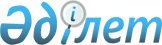 Кербұлақ аудандық мәслихатының 2015 жылғы 22 желтоқсандағы "Кербұлақ ауданының 2016-2018 жылдарға арналған бюджеті туралы" № 50-284 шешіміне өзгерістер енгізу туралы
					
			Күшін жойған
			
			
		
					Алматы облысы Кербұлақ аудандық мәслихатының 2016 жылғы 24 наурыздағы № 01-10 шешімі. Алматы облысы Әділет департаментінде 2016 жылы 04 сәуірде № 3770 болып тіркелді. Күші жойылды - Алматы облысы Кербұлақ аудандық мәслихатының 2017 жылғы 16 мамырдағы № 15-92 шешімімен
      Ескерту. Күші жойылды – Алматы облысы Кербұлақ аудандық мәслихатының 16.05.2017 № 15-92 шешімімен (алғашқы ресми жарияланған күнінен кейін күнтізбелік он күн өткен соң қолданысқа енгізіледі).

      2008 жылғы 4 желтоқсандағы Қазақстан Республикасының Бюджет кодексінің 109-бабының 5-тармағына, "Қазақстан Республикасындағы жергілікті мемлекеттік басқару және өзін-өзі басқару туралы" 2001 жылғы 23 қаңтардағы Қазақстан Республикасы Заңының 6-бабының 1-тармағының 1) тармақшасына сәйкес, Кербұлақ аудандық мәслихаты ШЕШІМ ҚАБЫЛДАДЫ: 

      1. Кербұлақ аудандық мәслихатының 2015 жылғы 22 желтоқсандағы "Кербұлақ ауданының 2016-2018 жылдарға арналған бюджеті туралы" № 50-284 шешіміне (нормативтік құқықтық актілерді мемлекеттік тіркеу Тізілімінде 2015 жылдың 29 желтоқсанында № 3647 тіркелген, аудандық "Кербұлақ жұлдызы" газетінде 2016 жылдың 8 қаңтарында № 2 (3803), 2016 жылдың 15 қаңтарында № 3 (3804) жарияланған), Кербұлақ аудандық мәслихатының 2016 жылғы 5 ақпандағы "Кербұлақ аудандық мәслихатының 2015 жылғы 22 желтоқсандағы "Кербұлақ ауданының 2016-2018 жылдарға арналған бюджеті туралы" № 50-284 шешіміне өзгерістер енгізу туралы" № 53-300 шешіміне (нормативтік құқықтық актілерді мемлекеттік тіркеу Тізілімінде 2016 жылдың 16 ақпанында № 3720 тіркелген, аудандық "Кербұлақ жұлдызы" газетінде 2016 жылдың 4 наурызында № 10 (3811) жарияланған) келесі өзгерістер енгізілсін:

      көрсетілген шешімнің 1-тармағы жаңа редакцияда баяндалсын:

      "1. 2016-2018 жылдарға арналған аудандық бюджет тиісінше 1, 2 және 3-қосымшаларға сәйкес, оның ішінде 2016 жылға келесі көлемдерде бекітілсін: 

      1) кірістер 6 254 428 мың теңге, оның ішінде: 

      салықтық түсімдер 261 304 мың теңге;

      салықтық емес түсімдер 20 479 мың теңге;

      негізгі капиталды сатудан түсетін түсімдер 3 900 мың теңге;

      трансферттер түсімі 5 968 745 мың теңге, оның ішінде:

      ағымдағы нысаналы трансферттер 1 971 841 мың теңге;

      нысаналы даму трансферттері 1 164 144 мың теңге;

      субвенциялар 2 832 760 мың теңге;

      2) шығындар 6 268 114 мың теңге;

      3) таза бюджеттік кредиттеу 46 210 мың теңге, оның ішінде:

      бюджеттік кредиттер 66 812 мың теңге;

      бюджеттік кредиттерді өтеу 20 602 мың теңге; 

      4) қаржылық активтермен операциялар бойынша сальдо 5 910 мың теңге;

      5) бюджет тапшылығы (профициті) (-) 65 806 мың теңге;

      6) бюджет тапшылығын қаржыландыру (профицитін пайдалану) 65 806 мың теңге.".

      2. Көрсетілген шешімнің 1-қосымшасы осы шешімнің 1-қосымшасына сәйкес жаңа редакцияда баяндалсын.

      3. "Кербұлақ ауданының экономика және бюджеттік жоспарлау бөлімі" мемлекеттік мекемесінің басшысына (келісім бойынша Ш. М. Төлегенов) осы шешімді әділет органдарында мемлекеттік тіркелгеннен кейін ресми және мерзімді баспа басылымдарында, сондай-ақ Қазақстан Республикасының Үкіметі айқындаған интернет-ресурста және аудандық мәслихаттың интернет-ресурсында жариялау жүктелсін. 

      4. Осы шешімнің орындалуын бақылау аудандық мәслихаттың "Аудан экономикасы мен бюджеті, салық, кіші және орта кәсіпкерлікті қолдау, коммуналдық шаруашылық, көгалдандыру және халыққа қызмет көрсету жөніндегі" тұрақты комиссиясына жүктелсін.

      5. Осы шешім 2016 жылдың 1 қаңтарынан бастап қолданысқа енгізіледі.  Кербұлақ ауданының 2016 жылға арналған бюджеті
					© 2012. Қазақстан Республикасы Әділет министрлігінің «Қазақстан Республикасының Заңнама және құқықтық ақпарат институты» ШЖҚ РМК
				
      Кербұлақ аудандық мәслихатының 

      сессия төрағасы

Мұхаметхан Тұрлықожаұлы Нұрелов 

      Кербұлақ аудандық 

      мәслихатының хатшысы

Бөкен Қабиұлы Рысбеков 
Кербұлақ аудандық мәслихатының 2016 жылғы 24 наурыздағы "Кербұлақ аудандық мәслихатының 2015 жылғы 22 желтоқсандағы "Кербұлақ ауданының 2016-2018 жылдарға арналған бюджеті туралы" № 50-284 шешіміне өзгерістер енгізу туралы" № 01-10 шешіміне 1-қосымшаКербұлақ аудандық мәслихатының 2015 жылғы 22 желтоқсандағы "Кербұлақ ауданының 2016-2018 жылдарға арналған бюджеті туралы" № 50-284 шешімімен бекітілген 1-қосымша
Санаты 
Санаты 
Санаты 
Санаты 
Сомасы (мың теңге)
Сыныбы 
Сыныбы 
Сыныбы 
Сомасы (мың теңге)
Ішкі сыныбы 
Ішкі сыныбы 
Сомасы (мың теңге)
Атауы
Сомасы (мың теңге)
1
2
3
4
5
Кірістер 
6254428
1
Салықтық түсімдер
261304
01
Табыс салығы
32391
2
Жеке табыс салығы
32391
04
Меншiкке салынатын салықтар
190251
1
Мүлiкке салынатын салықтар
128285
3
Жер салығы
10546
4
Көлiк құралдарына салынатын салық
47284
5
Бірыңғай жер салығы
4136
05
Тауарларға, жұмыстарға және қызметтерге салынатын iшкi салықтар
30179
2
Акциздер
5384
3
Табиғи және басқа ресурстарды пайдалануы үшін түсетін түсімдер
5404
4
Кәсiпкерлiк және кәсiби қызметтi жүргiзгенi үшiн алынатын алымдар
18874
5
Ойын бизнесіне салық
517
08
Заңдық мәнді іс-әрекеттерді жасағаны және (немесе) оған уәкілеттігі бар мемлекеттік органдар немесе лауазымды адамдар құжаттар бергені үшін алынатын міндетті төлемдер
8483
1
Мемлекеттік баж
8483
2
Салықтық емес түсiмдер
20479
01
Мемлекеттік меншіктен түсетін кірістер

 
1750
5
Мемлекет меншігіндегі мүлікті жалға беруден түсетін кірістер

 
1750
04
Мемлекеттік бюджеттен қаржыландырылатын, сондай-ақ Қазақстан Республикасы Ұлттық Банкінің бюджетінен (шығыстар сметасынан) ұсталатын және қаржыландырылатын мемлекеттік мекемелер салатын айыппұлдар, өсімпұлдар, санкциялар, өндіріп алулар
600
1
Мұнай секторы ұйымдарынан түсетін түсімдерді қоспағанда, мемлекеттік бюджеттен қаржыландырылатын, сондай-ақ Қазақстан Республикасы Ұлттық Банкінің бюджетінен (шығыстар сметасынан) ұсталатын және қаржыландырылатын мемлекеттік мекемелер салатын айыппұлдар, өсімпұлдар, санкциялар, өндіріп алулар

 
600
06
Басқа да салықтық емес түсiмдер
18129
1
Басқа да салықтық емес түсiмдер

 
18129
3
Негізгі капиталды сатудан түсетін түсімдер
3900
03
Жердi және материалдық емес активтердi сату
3900
1
Жерді сату
3900
4
Трансферттердің түсімдері
5968745
02
Мемлекеттiк басқарудың жоғары тұрған органдарынан түсетiн трансферттер
5968745
2
Облыстық бюджеттен түсетiн трансферттер

 
5968745
Функционалдық топ 
Функционалдық топ 
Функционалдық топ 
Функционалдық топ 
Функционалдық топ 
Сомасы

(мың теңге)
Кіші функция 
Кіші функция 
Кіші функция 
Кіші функция 
Сомасы

(мың теңге)
Бюджеттік бағдарламалардың әкiмшiсi
Бюджеттік бағдарламалардың әкiмшiсi
Бюджеттік бағдарламалардың әкiмшiсi
Сомасы

(мың теңге)
Бағдарлама
Бағдарлама
Сомасы

(мың теңге)
Атауы
Атауы
Сомасы

(мың теңге)
1
2
3
4
5
6
2. Шығындар
6268114
01
Жалпы сипаттағы мемлекеттiк қызметтер 
377371
1
Мемлекеттiк басқарудың жалпы функцияларын орындайтын өкiлдi, атқарушы және басқа органдар
345710
112
Аудан (облыстық маңызы бар қала) мәслихатының аппараты
17438
001
Аудан (облыстық маңызы бар қала) мәслихатының қызметін қамтамасыз ету жөніндегі қызметтер
16938
003
Мемлекеттік органның күрделі шығыстары

 
500
122
Аудан (облыстық маңызы бар қала) әкімінің аппараты
77736
001
Аудан (облыстық маңызы бар қала) әкімінің қызметін қамтамасыз ету жөніндегі қызметтер
77736
123
Қаладағы аудан, аудандық маңызы бар қала, кент, ауыл, ауылдық округ әкімінің аппараты
250536
001
Қаладағы аудан, аудандық маңызы бар қала, кент, ауыл, ауылдық округ әкімінің қызметін қамтамасыз ету жөніндегі қызметтер
250536
2
Қаржылық қызмет
16114
452
Ауданның (облыстық маңызы бар қаланың) қаржы бөлімі
16114
001
Ауданның (облыстық маңызы бар қаланың) бюджетін орындау және коммуналдық меншігін басқару саласындағы мемлекеттік саясатты іске асыру жөніндегі қызметтер 
14793
003
Салық салу мақсатында мүлікті бағалауды жүргізу
628
010
Жекешелендіру, коммуналдық меншікті басқару, жекешелендіруден кейінгі қызмет және осыған байланысты дауларды реттеу 
693
5
Жоспарлау және статистикалық қызмет
15547
453
Ауданның (облыстық маңызы бар қаланың) экономика және бюджеттік жоспарлау бөлімі
15547
001
Экономикалық саясатты, мемлекеттік жоспарлау жүйесін қалыптастыру және дамыту саласындағы мемлекеттік саясатты іске асыру жөніндегі қызметтер
15547
02
Қорғаныс
2842
1
Әскери мұқтаждар
1753
122
Аудан (облыстық маңызы бар қала) әкімінің аппараты
1753
005
Жалпыға бірдей әскери міндетті атқару шеңберіндегі іс-шаралар
1753
2
Төтенше жағдайлар жөнiндегi жұмыстарды ұйымдастыру
1089
122
Аудан (облыстық маңызы бар қала) әкімінің аппараты
1089
007
Аудандық (қалалық) ауқымдағы дала өрттерінің, сондай-ақ мемлекеттік өртке қарсы қызмет органдары құрылмаған елді мекендерде өрттердің алдын алу және оларды сөндіру жөніндегі іс-шаралар
1089
04
Бiлiм беру
5096993
1
Мектепке дейінгі тәрбие және оқыту
387556
464
Ауданның (облыстық маңызы бар қаланың) білім бөлімі 
387556
009
Мектепке дейінгі тәрбие мен оқыту ұйымдарының қызметін қамтамасыз ету
78398
040
Мектепке дейінгі білім беру ұйымдарында мемлекеттік білім беру тапсырысын іске асыруға
309158
2
Бастауыш, негізгі орта және жалпы орта білім беру 

 
4203458
464
Ауданның (облыстық маңызы бар қаланың) білім бөлімі 

 
3001605
003
Жалпы білім беру

 
3001605
465
Ауданның (облыстық маңызы бар қаланың) дене шынықтыру және спорт бөлімі
69933
017
Балалар мен жасөспірімдерге спорт бойынша қосымша білім беру
69933
467
Ауданның (облыстық маңызы бар қаланың) құрылыс бөлімі
1131920
024
Бастауыш, негізгі орта және жалпы орта білім беру объектілерін салу және реконструкциялау

 
1131920
9
Білім беру саласындағы өзге де қызметтер

 
505979
464
Ауданның (облыстық маңызы бар қаланың) білім бөлімі 

 
505979
001
Жергілікті деңгейде білім беру саласындағы мемлекеттік саясатты іске асыру жөніндегі қызметтер

 
15726
004
Ауданның (облыстық маңызы бар қаланың) мемлекеттік білім беру мекемелерінде білім беру жүйесін ақпараттандыру

 
6000
005
Ауданның (аудандық маңызы бар қаланың) мемлекеттік білім беру мекемелер үшін оқулықтар мен оқу-әдістемелік кешендерді сатып алу және жеткізу 

 
79192
015
Жетім баланы (жетім балаларды) және ата-аналарының қамқорынсыз қалған баланы (балаларды) күтіп-ұстауға қамқоршыларға (қорғаншыларға) ай сайынғы ақшалай қаражат төлемдері

 
24200
067
Ведомстволық бағыныстағы мемлекеттік мекемелерінің және ұйымдарының күрделі шығыстары
380861
06
Әлеуметтiк көмек және әлеуметтiк қамсыздандыру
227715
1
Әлеуметтiк қамсыздандыру
38891
451
Ауданның (облыстық маңызы бар қаланың) жұмыспен қамту және әлеуметтік бағдарламалар бөлімі

 
38891
005
Мемлекеттік атаулы әлеуметтік көмек 
9060
016
18 жасқа дейінгі балаларға мемлекеттік жәрдемақылар
29831
2
Әлеуметтiк көмек 

 
159249
451
Ауданның (облыстық маңызы бар қаланың) жұмыспен қамту және әлеуметтік бағдарламалар бөлімі
159249
002
Жұмыспен қамту бағдарламасы
34028
004
Ауылдық жерлерде тұратын денсаулық сақтау, білім беру, әлеуметтік қамтамасыз ету, мәдениет, спорт және ветеринар мамандарына отын сатып алуға Қазақстан Республикасының заңнамасына сәйкес әлеуметтік көмек көрсету
23437
006
Тұрғын үйге көмек көрсету

 
21506
007
Жергілікті өкілетті органдардың шешімі бойынша мұқтаж азаматтардың жекелеген топтарына әлеуметтік көмек

 
19307
010
Үйден тәрбиеленіп оқытылатын мүгедек балаларды материалдық қамтамасыз ету

 
2036
014
Мұқтаж азаматтарға үйде әлеуметтiк көмек көрсету

 
34346
017
Мүгедектерді оңалту жеке бағдарламасына сәйкес, мұқтаж мүгедектерді міндетті гигиеналық құралдармен және ымдау тілі мамандарының қызмет көрсетуін, жеке көмекшілермен қамтамасыз ету 

 
24589
9
Әлеуметтік көмек және әлеуметтік қамтамасыз ету салаларындағы өзге де қызметтер

 
29575
451
Ауданның (облыстық маңызы бар қаланың) жұмыспен қамту және әлеуметтік бағдарламалар бөлімі

 
29575
001
Жергілікті деңгейде халық үшін әлеуметтік бағдарламаларды жұмыспен қамтуды қамтамасыз етуді іске асыру саласындағы мемлекеттік саясатты іске асыру жөніндегі қызметтер 
24366
011
Жәрдемақыларды және басқа да әлеуметтік төлемдерді есептеу, төлеу мен жеткізу бойынша қызметтерге ақы төлеу
1805
050
Қазақстан Республикасында мүгедектердің құқықтарын қамтамасыз ету және өмір сүру сапасын жақсарту жөніндегі 2012 - 2018 жылдарға арналған іс-шаралар жоспарын іске асыру
3404
07
Тұрғын үй-коммуналдық шаруашылық

 
58464
1
Тұрғын үй шаруашылығы

 
58464
467
Ауданның (облыстық маңызы бар қаланың) құрылыс бөлімі
26314
003
Коммуналдық тұрғын үй қорының тұрғын үйін жобалау және (немесе) салу, реконструкциялау 
5145
004
Инженерлік-коммуникациялық инфрақұрылымды жобалау, дамыту және (немесе) жайластыру 
21169
487
Ауданның (облыстық маңызы бар қаланың) тұрғын үй-коммуналдық шаруашылық және тұрғын үй инспекция бөлімі
32150
001
Тұрғын үй-коммуналдық шаруашылық және тұрғын үй қоры саласында жергілікті деңгейде мемлекеттік саясатты іске асыру бойынша қызметтер
9487
041
Жұмыспен қамту-2020 жол картасы бойынша қалалар мен ауылдық елді мекендерді дамыту шеңберінде объектілерді жөндеу және абаттандыру
22663
08
Мәдениет, спорт, туризм және ақпараттық кеңістiк
151114
1
Мәдениет саласындағы қызмет

 
53010
455
Ауданның (облыстық маңызы бар қаланың) мәдениет және тілдерді дамыту бөлімі
53010
003
Мәдени - демалыс жұмысын қолдау
53010
2
Спорт

 
12689
465
Ауданның (облыстық маңызы бар қаланың) дене шынықтыру және спорт бөлімі 

 
12689
001
Жергілікті деңгейде дене шынықтыру және спорт саласындағы мемлекеттік саясатты іске асыру жөніндегі қызметтер

 
5626
006
Аудандық (облыстық маңызы бар қалалық) деңгейде спорттық жарыстар өткізу 

 
1264
007
Әртүрлі спорт түрлері бойынша аудан (облыстық маңызы бар қала) құрама командаларының мүшелерін дайындау және олардың облыстық спорт жарыстарына қатысуы

 
5799
3
Ақпараттық кеңістік

 
66935
455
Ауданның (облыстық маңызы бар қаланың) мәдениет және тілдерді дамыту бөлімі

 
54444
006
Аудандық (қалалық) кітапханалардың жұмыс істеуі

 
53477
007
Мемлекеттік тілді және Қазақстан халқының басқа да тілдерін дамыту 

 
967
456
Ауданның (облыстық маңызы бар қаланың) ішкі саясат бөлімі

 
12491
002
Мемлекеттік ақпараттық саясат жүргізу жөніндегі қызметтер

 
12491
9
Мәдениет, спорт, туризм және ақпараттық кеңістікті ұйымдастыру жөніндегі өзге де қызметтер

 
18480
455
Ауданның (облыстық маңызы бар қаланың) мәдениет және тілдерді дамыту бөлімі

 
6117
001
Жергілікті деңгейде тілдерді және мәдениетті дамыту саласындағы мемлекеттік саясатты іске асыру жөніндегі қызметтер 

 
6117
456
Ауданның (облыстық маңызы бар қаланың) ішкі саясат бөлімі
12363
001
Жергілікті деңгейде ақпарат, мемлекеттілікті нығайту және азаматтардың әлеуметтік сенімділігін қалыптастыру саласында мемлекеттік саясатты іске асыру жөніндегі қызметтер
12363
10
Ауыл, су, орман, балық шаруашылығы, ерекше қорғалатын табиғи аумақтар, қоршаған ортаны және жануарлар дүниесін қорғау, жер қатынастары

 
209170
1
Ауыл шаруашылығы 

 
81896
453
Ауданның (облыстық маңызы бар қаланың) экономика және бюджеттік жоспарлау бөлімі
14571
099
Мамандардың әлеуметтік көмек көрсетуі жөніндегі шараларды іске асыру

 
14571
462
Ауданның (облыстық маңызы бар қаланың) ауыл шаруашылығы бөлімі

 
32495
001
Жергілікті деңгейде ауыл шаруашылығы саласындағы мемлекеттік саясатты іске асыру жөніндегі қызметтер 
32495
473
Ауданның (облыстық маңызы бар қаланың) ветеринария бөлімі

 
34830
001
Жергілікті деңгейде ветеринария саласындағы мемлекеттік саясатты іске асыру жөніндегі қызметтер 
12012
006
Ауру жануарларды санитарлық союды ұйымдастыру

 
1948
007
Қаңғыбас иттер мен мысықтарды аулауды және жоюды ұйымдастыру
2500
008
Алып қойылатын және жойылатын ауру жануарлардың, жануарлардан алынатын өнімдер мен шикізаттың құнын иелеріне өтеу
15000
009
Жануарлардың энзоотиялық аурулары бойынша ветеринариялық іс-шаралар жүргізу 
802
010
Ауыл шаруашылығы жануарларын сәйкестендіру жөніндегі іс-шараларды өткізу
2568
6
 Жер қатынастары 
9264
463
Ауданның (облыстық маңызы бар қаланың) жер қатынастары бөлімі
9264
001
Аудан (облыстық маңызы бар қала) аумағында жер қатынастарын реттеу саласындағы мемлекеттік саясатты іске асыру жөніндегі қызметтер
9264
9
Ауыл, су, орман, балық шаруашылығы, қоршаған ортаны қорғау және жер қатынастары саласындағы басқа да қызметтер
118010
473
Ауданның (облыстық маңызы бар қаланың) ветеринария бөлімі
118010
011
Эпизоотияға қарсы іс-шаралар жүргізу
118010
11
Өнеркәсіп, сәулет, қала құрылысы және құрылыс қызметі
14908
2
Сәулет, қала құрылысы және құрылыс қызметі

 
14908
467
Ауданның (облыстық маңызы бар қаланың) құрылыс бөлімі

 
8024
001
Жергілікті деңгейде құрылыс саласындағы мемлекеттік саясатты іске асыру жөніндегі қызметтер

 
8024
468
Ауданның (облыстық маңызы бар қаланың) сәулет және қала құрылысы бөлімі

 
6884
001
Жергілікті деңгейде сәулет және қала құрылысы саласындағы мемлекеттік саясатты іске асыру жөніндегі қызметтер

 
6884
12
Көлiк және коммуникация

 
9117
1
Автомобиль көлiгi 

 
3500
485
Ауданның (облыстық маңызы бар қаланың) жолаушылар көлігі және автомобиль жолдары бөлімі

 
3500
023
Автомобиль жолдарының жұмыс істеуін қамтамасыз ету

 
3500
9
Көлiк және коммуникациялар саласындағы басқа да қызметтер

 
5677
485
Ауданның (облыстық маңызы бар қаланың) жолаушылар көлігі және автомобиль жолдары бөлімі
5677
001
Жергілікті деңгейде жолаушылар көлігі және автомобиль жолдары саласындағы мемлекеттік саясатты іске асыру жөніндегі қызметтер
5677
13
Басқалар
56602
3
Кәсіпкерлік қызметті қолдау және бәсекелестікті қорғау
8658
469
Ауданның (облыстық маңызы бар қаланың) кәсіпкерлік бөлімі
8658
001
Жергілікті деңгейде кәсіпкерлік дамыту саласындағы мемлекеттік саясатты іске асыру жөніндегі қызметтер
6658
003
Кәсіпкерлік қызметті қолдау
2000
9
Басқалар
47944
123
Қаладағы аудан, аудандық маңызы бар қала, кент, ауыл , ауылдық округ әкімінің аппараты
43944
040
"Өңірлерді дамыту" Бағдарламасы шеңберінде өңірлерді экономикалық дамытуға жәрдемдесу бойынша шараларды іске асыру
43944
452
Ауданның (облыстық маңызы бар қаланың) қаржы бөлімі
4000
012
Ауданның (облыстық маңызы бар қаланың) жергілікті атқарушы органының резерві 
4000
15
Трансферттер
63758
1
Трансферттер
63758
452
Ауданның (облыстық маңызы бар қаланың) қаржы бөлімі
63758
006
Нысаналы пайдаланылмаған (толық пайдаланылмаған) трансферттерді қайтару

 
1748
051
Жергілікті өзін-өзі басқару органдарына берілетін трансферттер
68008
054
Қазақстан Республикасының Ұлттық қорынан берілетін нысаналы трансферт есебінен республикалық бюджеттен бөлінген пайдаланылмаған (түгел пайдаланылмаған) нысаналы трансферттердің сомасын қайтару

 
2
Функционалдық топ 
Функционалдық топ 
Функционалдық топ 
Функционалдық топ 
Функционалдық топ 
Сомасы

(мың теңге)
Кіші функция 
Кіші функция 
Кіші функция 
Кіші функция 
Сомасы

(мың теңге)
Бюджеттік бағдарламалардың әкімшісі
Бюджеттік бағдарламалардың әкімшісі
Бюджеттік бағдарламалардың әкімшісі
Сомасы

(мың теңге)
Бағдарлама
Бағдарлама
Сомасы

(мың теңге)
Атауы
Атауы
Сомасы

(мың теңге)
1
2
3
4
5
6
3. Таза бюджеттік кредиттеу
46210
Бюджеттік кредиттер
66812
10
Ауыл, су, орман, балық шаруашылығы, ерекше қорғалатын табиғи аумақтар, қоршаған ортаны және жануарлар дүниесін қорғау, жер қатынастары
66812
1
Ауыл шаруашылығы
66812
453
Ауданның (облыстық маңызы бар қаланың) экономика және бюджеттік жоспарлау бөлімі
66812
006
Мамандарды әлеуметтік қолдау шараларын іске асыру үшін бюджеттік кредиттер
66812
Санаты       
Санаты       
Санаты       
Санаты       
Сомасы (мың теңге)
Сыныбы 
Сыныбы 
Сыныбы 
Сомасы (мың теңге)
Ішкі сыныбы
Ішкі сыныбы
Сомасы (мың теңге)
Атауы
Атауы
Сомасы (мың теңге)
1
2
3
4
5
5
Бюджеттік кредиттерді өтеу
20602
01
Бюджеттік кредиттерді өтеу
20602
1
Мемлекеттік бюджеттен берілген бюджеттік кредиттерді өтеу
20602
Функционалдық топ      
Функционалдық топ      
Функционалдық топ      
Функционалдық топ      
Функционалдық топ      
 

Сомасы

(мың теңге)

 
Кіші функция 
Кіші функция 
Кіші функция 
Кіші функция 
 

Сомасы

(мың теңге)

 
Бюджеттік бағдарламалардың әкiмшiсi
Бюджеттік бағдарламалардың әкiмшiсi
Бюджеттік бағдарламалардың әкiмшiсi
 

Сомасы

(мың теңге)

 
 Бағдарлама
 Бағдарлама
 

Сомасы

(мың теңге)

 
Атауы
Атауы
1
2
3
4
5
6
4. Қаржылық активтермен операциялар бойынша сальдо 
5910
Қаржы активтерін сатып алу
5910
13
Басқалар
5910
9
Басқалар
5910
456
Ауданның (облыстық маңызы бар қаланың) ішкі саясат бөлімі
5910
065
Заңды тұлғалардың жарғылық капиталын қалыптастыру немесе ұлғайту
5910
Санаты       
Санаты       
Санаты       
Санаты       
Сомасы (мың теңге)
Сыныбы 
Сыныбы 
Сыныбы 
Сомасы (мың теңге)
Ішкі сыныбы
Ішкі сыныбы
Сомасы (мың теңге)
Атауы
Атауы
Сомасы (мың теңге)
1
2
3
4
5
5. Бюджет тапшылығы (профицит)
-65806
6. Бюджет тапшылығын қаржыландыру (профицитін пайдалану) 
65806
7
Қарыздар түсімі
66812
01
Мемлекеттік ішкі қарыздар
66812
2
Қарыз алу келісім-шарттары
66812
8
Бюджет қаражаттарының пайдаланылатын қалдықтары
19596
01
Бюджет қаражаты қалдықтары
19596
1
Бюджет қаражатының бос қалдықтары
19596
Функционалдық топ       
Функционалдық топ       
Функционалдық топ       
Функционалдық топ       
Функционалдық топ       
Сомасы

(мың теңге)
Кіші функция 
Кіші функция 
Кіші функция 
Кіші функция 
Сомасы

(мың теңге)
Бюджеттік бағдарламалардың әкімшісі
Бюджеттік бағдарламалардың әкімшісі
Бюджеттік бағдарламалардың әкімшісі
Сомасы

(мың теңге)
Бағдарлама
Бағдарлама
Сомасы

(мың теңге)
Атауы
Атауы
Сомасы

(мың теңге)
1
2
3
4
5
6
16
Қарыздарды өтеу
20602
1
Қарыздарды өтеу
20602
452
Ауданның (облыстық маңызы бар қаланың) қаржы бөлімі
20602
008
Жергілікті атқарушы органның жоғары тұрған бюджет алдындағы борышын өтеу
20602